Форма № 5 – ТурТуристско-спортивный союз России                                                  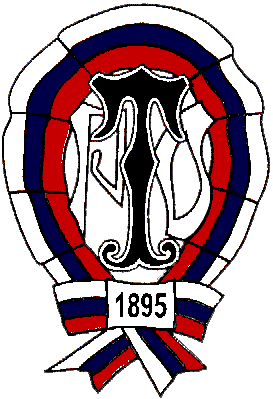 МАРШРУТНАЯ  КНИЖКА  1/4-402ТУРИСТСКОГО    МАРШРУТА2015 г.1. ОБЩИЕ  СВЕДЕНИЯ	Группа туристов   Клуба Туристов МГТУ им. Баумана в составе 10 человек совершает с 15 по 31 июля 2016 г. водный  поход VI (шестой) категории сложности в Сибирском федеральном округе, республика Алтай, горная система Алтай по маршруту:г.Москва — г.Барнаул — пос.Акташ — пос.Усть-Улаган — р.Башкаус (ок.3км выше р.Йолду) — р.Башкаус (сплав) — ок.5км выше пос.Усть-Улаган — пос.Язула — р.Чулышман (сплав) — устье р.Чульча — радиальный выход на вдп.Учар — оз.Телецкое — пос.Артыбаш — г.Барнаул — г.МоскваРуководитель группы         Веселов Дмитрий Андреевич					      (фамилия, и., о.)2. СОСТАВ  ГРУППЫ	При очном рассмотрении замена участников заверяется штампом МКК, а при заочном - прикладывается письмо от МКК, направившей маршрутные документы на рассмотрение.	Соответствие сведений о туристском и перевальном опыте руководителя и участников похода согласно справкам о зачете похода проверил.Член МКК ______________________ (_________________________)						                      (фамилия, и., о.)Положение о туристских маршрутно-квалификационных комиссиях, утвержденное постановлением коллегии Центрального совета по туризму и экскурсиям от 26 мая 1987 г.  9-18 (Извлечение)	5.7. При рассмотрении заявочных документов на походы МКК обязаны проверить:	разработку маршрута и график движения группы по основному и запасным вариантам, наличие картографических материалов;	знание руководителем группы района похода условий передвижения и естественных препятствий в нем;	соответствие туристского опыта руководителя и участников похода заявленному маршруту;	правильность подбора группой снаряжения, продовольствия, медикаментов;	намеченные группой меры по обеспечению безопасности при проведении похода;	правильность выбора контрольных пунктов и сроков;	Заявочные документы регистрируются и хранятся в организации, при которой создана МКК, не менее трех лет.	5.8. МКК имеют право:	вызвать участников группы и проверить знание ими Правил проведения туристских спортивных походов, вопросов техники и тактики похода;	назначить группе контрольный выход, где проверяется умение пользоваться снаряжением, преодолевать естественные препятствия и действовать в аварийных ситуациях.Правила проведения спортивных туристских походов,утвержденные постановлением коллегии  Центрального совета по туризму и экскурсиям от 26 мая 1987 г.  9-19 (Извлечение)     1.3. Участники спортивных туристских походов с оформленными маршрутными документами пользуются правом на размещение и обслуживание в туристских гостиницах, базах и кемпингах при наличии свободных мест. Имея разрешение соответствующих организаций, они пользуются правом на посещение заповедников, заказников и других территорий с ограниченным режимом посещения.     3.3. Заявочные документы на совершение похода (маршрутная книжка и ее копия, справки об опыте участников и руководителя, картографический материал и другие документы, необходимые для рассмотрения маршрута) представляются в МКК, имеющую полномочия на рассмотрение похода данной категории сложности, не позднее чем за 15 дней до начала похода.     3.4. Если МКК района, города, области (края) не имеют соответствующих полномочий, заявочные документы с предварительным заключением МКК областной (краевой) федерации туризма направляются, как правило, не позднее чем за 30 дней до начала похода в ту МКК, которая имеет такие полномочия (в зональную, республиканскую или Всесоюзную федерации туризма).     3.5. В случае положительного заключения МКК о возможности совершения группой заявленного похода руководителю выдаются зарегистрированные маршрутная книжка и сообщение контрольно-спасательной службе, заверенные подписью председателя (заместителя) и штампом МКК.     При необходимости в маршрутную книжку записываются особые указания и рекомендации группе, определяется и записывается место регистрации перед выходом на маршрут в соответствующих контрольно-спасательных службах (КСС) или отрядах (КСО).	* Руководителем при рассмотрении предъявляются подлинники справок о совершенных походах, выданных МКК. При заочном рассмотрении прилагаются списки ниток маршрутов, пройденных участниками, которые составляются на основании справок и заверяются нижестоящей МКК (или копии справок).	Для маршрутов с классифицированными перевалами указать наименование и категорию трудности наиболее сложных пройденных перевалов и их абсолютную высоту (при высоте заявленных перевалов более 5000 м).	** Правила проведения туристских спортивных походов, утвержденные постановлением коллегии ЦСТЭ от 26 мая 1987 г.  9-193. ПЛАН  ПОХОДА  (ЗАЯВЛЕННЫЙ)*И т о г о  активными способами передвижения:  197 км* В разделе 3  исправления и исключения участков маршрута не допускаются.13. Отметка  КСС,  дополнительные  указания,замечанияШтамп КСС (КСО)14. РЕШЕНИЕ   МКК   О  ЗАЧЕТЕ  ПОХОДАПоход оценен _________________________ категорией сложности.Справки выданы в количестве _________________ шт.Председатель МКК __________________ (__________________)				     (подпись)		        (фамилия, и., о.)Штамп МКК“___”__________________ 20    г.12. КОНТРОЛЬНЫЕ  ПУНКТЫ  И  СРОКИО прохождении маршрута группа должнасообщить телеграммой:1. __________________________ по адресу: _____________________		(кому)____________________________________________________________2. __________________________ по адресу: _____________________		(кому)_______________________________________________________________________________из ____________________ до “___” _____________ 20     г.из ____________________ до “___” _____________ 20     г.из ____________________ до “___” _____________ 20     г.из ____________________ до “___” _____________ 20     г.Председатель комиссии _________________________________						              (подпись)Члены комиссии: ______________________________________						(подпись)Штамп МКК“___”_______________ 20    г.4. ПЛАН  ПОХОДА,  СОГЛАСОВАННЫЙ  С   МКК*И т о г о   активными способами передвижения:     км* В случае внесения изменений маршрут записывается в раздел 4 полностью. Если маршрут согласован в заявленном виде, делается запись: “Без изменений”.5. СХЕМА  МАРШРУТА*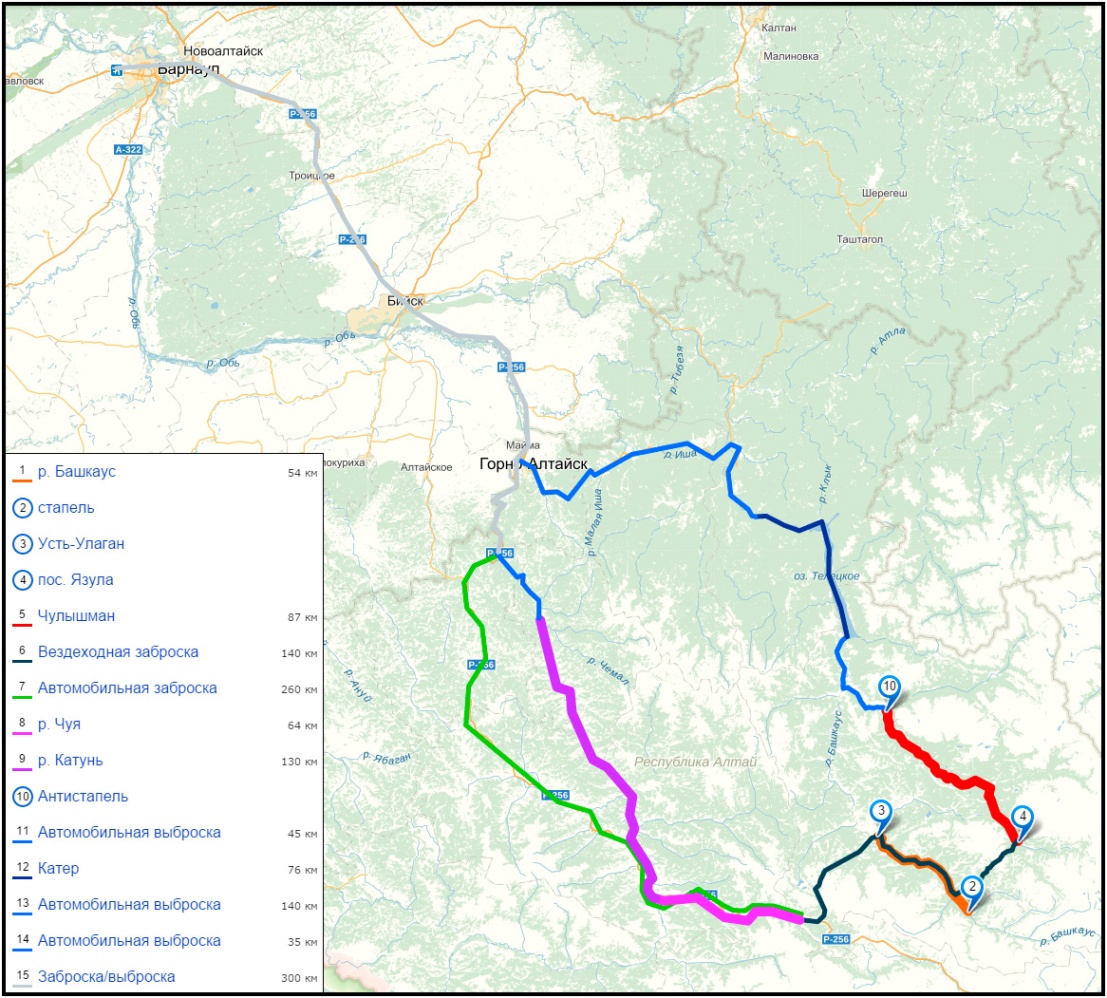 	* Для маршрутов I-III категорий сложности дается схема, а для маршрутов IV-VI категорий сложности группа представляет копии картографического материала, которым она будет пользоваться во время похода. Допускается вклейка готовых карт и схем с нанесенным маршрутом и местами ночевок.10. РЕЗУЛЬТАТЫ  ПРОВЕРКИ  ГРУППЫ  НА  МЕСТНОСТИ	Группа в составе: руководитель _______________________________							(фамилия, и., о.)участники ________________________________________________________					(фамилия, и., о.)________________________________________________________________________________________прошла проверку “___”__________ 20    г., ____________________________							   (место проведения)________________________________________________________________________________________по следующим вопросам: ___________________________________________________________________________________________________________________________________________________________________________________________________________________________	Результаты проверки: ________________________________________________________________________________________________________________________________________________________________________________________________________________________	Проверяющий _____________________ (_____________________)				      (подпись)		           (фамилия, и., о.)11. ЗАКЛЮЧЕНИЕ  МАРШРУТНО-КВАЛИФИКАЦИОННОЙКОМИССИИ	Группа под руководством    Веселова Д.А.имеет (не имеет) право совершить данный поход.	Особые указания: _________________________________________________________________________________________________________________________________________________________________________________________	Срок сдачи отчета о походе до “___”______________ 20    г. в объеме _________________________________________________________________	Группа обязана направить сообщение по форме 6-ТУР заказным письмом (и явиться) в КСС (КСО) по адресу: ______________________________________________________________________________________________________________________________________________________________________________________________________________9. РЕЗУЛЬТАТЫ  РАССМОТРЕНИЯВ  МАРШРУТНО-КВАЛИФИКАЦИОННОЙ  КОМИССИИ	Маршрутно-квалификационная комиссия __________________							       (наименование комиссии)____________________________ в составе _______________________							       (фамилия, и., о.)________________________________________________________________________________________________________________________с участием __________________________________________________					(фамилия, и., о.)рассмотрев материалы заявленного похода группы под руководством т. ____________________________________________________					(фамилия, и., о.)считает, что (ненужное зачеркнуть):	1. Маршрут соответствует (не соответствует) заявленной категории сложности.	2. Туристский опыт руководителя группы соответствует (не соответствует) технической сложности маршрута.	3. Туристский опыт участников группы соответствует (не соответствует) технической сложности маршрута.	4. Заявочные материалы отвечают (не отвечают) установленным требованиям.	5. Другие замечания: ___________________________________________________________________________________________________________________________________________________________________________________________________________________	Группе назначается (не назначается) контрольная проверка на местности __________________________________________________________________________________________________________________________________________________________________________________________________________________________________________________________________________________________________________________________________________________________________________________________________________________(где, когда и по каким вопросам)6. СЛОЖНЫЕ  УЧАСТКИ  МАРШРУТАИ  СПОСОБЫ  ИХ  ПРЕОДОЛЕНИЯ*На р. Белая группа осуществляет обнос каньона «Хаджохский» (6к.с.).Прохождение порога «Желоб» (5к.с.) на р. Кубань, порогов «Топоры» (5к.с.), «Киши» (5к.с.), «Девичьи слезы» (5к.с.), «Руфабго» (5к.с.), «Нежданный» (5к.с.) и каньона «Гранитный» на р. Белая осуществляется разгруженными судами с выставлением береговой, а также нижней катамаранной страховки.* При рассмотрении в МКК руководитель группы предъявляет также схемы, фотографии и описания сложных участков. При заочном рассмотрении указанные материалы прилагаются. После рассмотрения в МКК они возвращаются руководителю группы.7. МАТЕРИАЛЬНОЕ  ОБЕСПЕЧЕНИЕ  ГРУППЫ	Необходимый набор продуктов питания имеется.	Общественное и личное снаряжение в достаточном количестве имеется.Специальное снаряжение	Необходимый ремонтный набор имеется.	Необходимый набор медицинской аптечки имеется.	Весовые характеристики груза, взятого на маршрут:	Максимальная нагрузка на одного мужчину __55______ кг						     женщину __37_____ кг	Сведения, изложенные в разделах 1-7, подтверждаюРуководитель похода _______________________ (Веселов Д.А.)				          (подпись)		         (фамилия, и., о.)Дата _____________________________________________________8. ХОДАТАЙСТВО   МКК	Председателю МКК ___________________________________					(наименование вышестоящей МКК)	В связи с отсутствием полномочий у маршрутно-квалификационной комиссии _____________________ просим Вас					          (наименование)рассмотреть представленные заявочные материалы и дать по ним свое заключение. Предварительное рассмотрение произведено нашей комиссией “___”_____________ 20____ г.	Председатель МКК ________________ (__________________)				          (подпись)		         (фамилия, и., о.)Штамп МККУчастники настоящего спортивного мероприятия находятся под защитой: Конституции Российской Федерации;Федерального закона РФ "Об основах туристской деятельности в Российской Федерации;Закона "О физической культуре и спорте в РФ;Туристско-спортивного союза России.      п.п.Фамилия, имя,отчествоГод рожденияМесто работыДомашний адрес, телефон1Веселов
Дмитрий Андреевич01.07.1984ЗАО «БТКлуб», 
Генеральный Директор 
8 (800) 100-00-00г.Москва, пл. Сухаревская Большая, 14/7
+7 (495) 607-77-252Малюков
Максим Валерьевич28.03.1983ООО «Дары Бахуса»,
рук. отдела тестирования продукцииг.Москва, 
2-я Бауманская улица, 3с1
-3Беляков
Олег Александрович11.12.1981Временно лентяйничаюг.Москва, 
Нагорный бул., 5, корп.1
+7 (499) 123-11-764Филипповский
Александр Дмитриевич25.03.1982ООО «Бизнес Диалог», редактор сайтов, 8(495)988-28-01г.Москва, 
ул. Ладожская, 2/37, стр. 1
+7 (499) 267-57-305678910Туристская подготовка*перечислить походы, совершенные по данному виду туризмаОбязанности в группе, распределение по средствам сплава и др. транспортным средствамРоспись в знании Правил**Непал 6ВР: Тама-Коси, Ботхе-Коси. МарсиандиРуководитель, 
К2 №1, капитанВост. Саяны 5ВР: Жомболок – Ока
Киргизия 6ВУ: Кекемерен - Мал.Нарын - НарынЗам. руководителя, 
К2 №2, капитанПолярный Урал 4ВР: Хальмер-Ю-СиловаЯха-Буредан-Ю-СибирчитЯха-Кара
Завхоз
К2 №1, матросАлтай 5ВР: Башкаус – Чуя - КатуньВсе остальные должности
К2 №2, матросДатыДни путиУчастки маршрутакмСпособы передвижения24.071 г. Москва - г. Барнаул560самолет25.072г. Барнаул – пос. Акташ560автомобиль26.073пос.Акташ — р.Башкаус (ок.3км выше р.Йолду), стапель100автомобильстапель27.074место стапеля — вход в к.Саратанский41кат-2, кат-428.075вход в к.Саратанский — ок.5 км выше пос.Усть-Улаган9кат-2, кат-4ок.5 км выше пос.Усть-Улаган—а/мост у пос.Язула 80автомобильрадиальный выход к водопадам Язулинсокго ущелья ( Чертов мост,Три Вовы, Марьиванна )10+10пешком29.076а/мост у пос.Язула – пор. Кульминация22кат-2, кат-430.077Обнос пор. Кульминация2пешкомпор. Кульминация - устье р.Шавла10кат-2, кат-431.078устье р.Шавла - пор.Каша30автомобиль01.089Обнос пор. Каша2пешкомпор. Каша - р.Куркуре7кат-2, кат-402.0810р.Куркуре - пор.Коварный18кат-2, кат-403.0811пор.Коварный - р.Чульча12кат-2, кат-404.0812радиальный выход к водопаду Учар8+8пешкомантистапель05.0813устье р.Чульча — оз.Телецкое6040автомобиль11.0512до пос. Яйлю6040катерДатыДни путиУчастки маршрутаКмСпособы передви-женияОтметки о прохождении маршр.Г р у п п о в о еГ р у п п о в о еЛ и ч н о еЛ и ч н о еЛ и ч н о енаименованиеколичествоколичествонаименованиенаименованиеколичествокатамаран33каскакаска8спасконец55спасжилетспасжилет8рация44гидрокостюмгидрокостюм8спутн. телефон11весловесло8Gps-трекер11зап. веслозап. весло6НаименованиеНа 1 человекаНа группу в _10__ чел.Продукты (всего) в день ..........(16 кг) 1кг160 кгГрупповое снаряжение ............20 кг200 кгЛичное снаряжение .................10 кг100 кгВ с е г о: ...................................46 кг460 кг